First Name of Application CV No 1653756Whatsapp Mobile: +971504753686 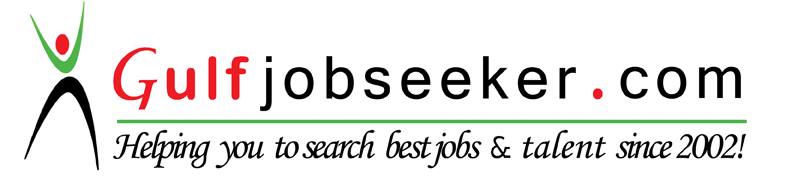 To get contact details of this candidate Purchase our CV Database Access on this link.http://www.gulfjobseeker.com/employer/services/buycvdatabase.php Date of Birth: 27 August 1990CAREER OBJECTIVETo seek for better opportunities. To find a job that would help me improve my skills and could give me much more experience to have the ability to succeed together with the company itself.SKILLS AND QUALIFICATIONSExcellent professional written and verbal communication in EnglishProven skills in typingAbility to prioritize and multi-taskAble to cope well with time constraints and work under pressureProactive, dedicated to meeting deadlines and able to manage stressStrong personal drive and determinationCollaborative, professional and dedicated to the teamDisplays enthusiasm, self-motivation, flexibility and a “can do” attitudeWillingness to commit to and align with company culture and values4",,(%(>.$-3-.$-&!'3/**'"$"'(3"-2.78787768669:;7/$":?$"WORKING EXPERIENCEMado Turkey Café – Doha, QatarPastry Helper September 2013 – August 2015Product Selling and Customer service via customer interaction.Assist Head Chef in pastry preparation, production and presentation activities.Report to Pastry Chef about kitchen and storage equipment repairs, maintenances and malfunctions.Record food spoilage and communicate to chefs.Prepare market list according to daily food orders.Order and stock food products in coolers and freezers according to food storage standards.Ensure stock rotation to minimize wastages.Update production schedules, recipe cards, and plating guides.Adhere to sanitation, cleanliness, and health and safety regulations.Ensure kitchen equipment and supplies are maintained clean and sanitized.Manage pastry station for optimum production and quality.Set daily priorities and inform changes in assignment that may arise anytime.Create cooperative work environment, supervise and direct training sessions, and conduct performance appraisals.Oracle CMS International – Makati, PhilippinesFront Desk ReceptionistJanuary 2013 – August 2013Welcome visitors by greeting them, in person or over the telephone; answer or refer inquiries.Direct visitors by maintaining employee and department directories; give instructions.Maintain security by following procedures; monitor logbook; issue visitor badges.Maintain telecommunication system by following manufacturer's instructions for house phone and console operation.Bench Body, Manila PhilippinesClothing Sales AssociateJune 2012 – November 2012
Greet and obtain information on customers' needs and show them ranges of clothing materials.Select dresses as per customer's choice and preference and convince them for a trialAccept dresses from customers returned for losing color and getting shrunk after one wash.Operate computerized sales tracking systems and update sales transactions.Assist in taking clothing stock of the store and goods order to manufacturing companies.Sell clothes suitable for the season and inform customers upon new arrivals.EDUCATIONAL ATTAINMENTNueva Ecija University of Science and TechnologyCabanatuan City, PhilippinesAccelerated Vocational Training Program Culinary Arts - 2012College of the Immaculate ConcepcionCabanatuan City, PhilippinesBachelor of Science in Business Administration(Undergraduate)Certificate:Philippine TVET Qualification and Certification SystemMarch 21, 2013 – March 21, 2018